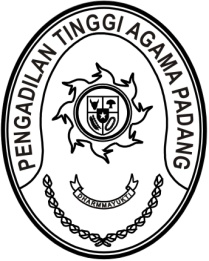 S  U  R  A  T      T  U  G  A  SNomor : W3-A/1579/OT.00/5/2023Menimbang 	: 	bahwa Pusat Penelitian dan Pengembangan Hukum dan Peradilan Mahkamah Agung RI mengadakan Focus Group Discussion (FGD) dengan judul “Penyempurnaan Kompilasi Hukum Ekonomi Syari’ah (KHES) yang diikuti oleh Ketua Pengadilan Tinggi Agama Sumatera Barat;Dasar 	: 	Surat Kepala Puslitbang Hukum dan Peradilan nomor 864/Bld.2/Lit/S/6/2023 tanggal 5 Juni 2023 hal Undangan;MEMBERI TUGASKepada 	: 	1.	Nama	:	Drs. H. Maharnis, S.H., M.H.			NIP	:	195606231979031006			Pangkat/Gol. Ru	:	Pembina Utama (IV/e)			Jabatan	:	Hakim Tinggi		2.	Nama	:	Drs. Syafri Amrul, M.H.I.			NIP	:	19584101987031006			Pangkat/Gol. Ru.	:	Pembina Utama (IV/e)			Jabatan	:	Hakim Tinggi 		3.	Nama	: Drs. H. Sulem Ahmad, S.H., M.A.			NIP	:	195607291986031002			Pangkat/Gol. Ru.	:	Pembina Utama (IV/e)			Jabatan	:	Hakim Tinggi		4. Nama	:	Drs. Bahrul Amzah, M.H.			NIP	:	195810201989031003			Pangkat/Gol. Ru	:	Pembina Utama (IV/e)			Jabatan	:	Hakim Tinggi		5. Nama	:	Drs. H. Amridal, S.H., M.A.			NIP	:	195606151980031009			Pangkat/Gol. Ru	:	Pembina Utama (IV/e)			Jabatan	:	Hakim Tinggi		6. Nama	:	Drs. H. Abdul Jabar, M.H.			NIP	:	196303081989031004			Pangkat/Gol. Ru	:	Pembina Utama (IV/e)			Jabatan	:	Hakim Tinggi		7. Nama	:	Dr. Drs. H. Abdul Hadi, M.H.I.			NIP	:	196212281993031004			Pangkat/Gol. Ru	:	Pembina Utama (IV/e)			Jabatan	:	Hakim Tinggi		8. Nama	:	Drs. Najamuddin, S.H., M.H.			NIP	:	196301161991031003			Pangkat/Gol. Ru	:	Pembina Utama (IV/e)			Jabatan	:	Hakim Tinggi 		9. Nama	:	Drs. Nurhafizal, S.H., M.H.			NIP	:	196408261992031003			Pangkat/Gol. Ru	:	Pembina Utama Madya (IV/d)					Jabatan	:	Hakim TinggiUntuk	:	Pertama	:	Mengikuti kegiatan Focus Group Discussion (FGD) dengan judul “Penyempurnaan Kompilasi Hukum Ekonomi Syari’ah (KHES) pada tanggal 13 Juni 2023 di Hotel Pangeran Beach, Jalan Ir. H. Juanda 
No. 79 Kota Padang.Kedua	:	Selama mengikuti kegiatan yang bersangkutan dibebaskan dari tugas       12 Juni 2023       Ketua,Dr. Drs. H. Pelmizar, M.H.I.							NIP. 195611121981031009Tembusan:Yth. Pelaksana Tugas Direktur Jenderal Badan Peradilan Agama Mahkamah Agung RI;Yth. Kepala Puslitbang Hukum dan Peradilan Mahkamah Agung RI.